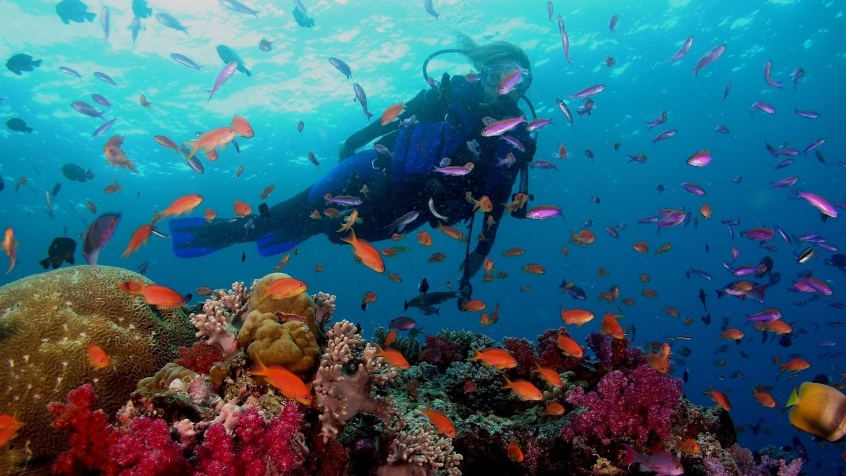 RECONOCIMIENTOS MÉDICOS PARA ACTIVIDADES DE PESCA SUBMARINA y DEPORTIVAS DE BUCEOPSICOTÉCNICO PRINCIPAL AVDA. CONSTITUCIÓN Nº 22 – 3º B (BOIRO)TLF. 981846184 – 675396329info@psicotecnicoprincipal.com